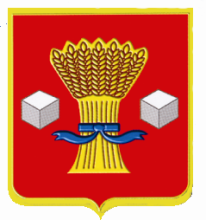                                                                 АдминистрацияСветлоярского муниципального района Волгоградской областиПОСТАНОВЛЕНИЕот 05.07.2017                      № 1440О внесении изменений и дополнений в приложение к постановлению администрации Светлоярского муниципального района от 04.05.2016 
№ 670  «Об утверждении административного регламента администрации Светлоярского муниципального района по предоставлению муниципальной услуги «Подготовка и выдача разрешений на строительство (реконструкцию) объектов капитального строительства» В связи со вступлением в силу Федеральных законов РФ от 19.12.2016 
№ 445-ФЗ «О внесении изменений в статьи 51 и 55 Градостроительного кодекса Российской Федерации», от 03.07.2016 № 373-ФЗ «О внесении изменений в Градостроительный кодекс Российской Федерации, отдельные законодательные акты Российской Федерации в части совершенствования регулирования подготовки, согласования и утверждения документации по планировке территории и обеспечения комплексного и устойчивого развития территорий и признании утратившими силу отдельных положений законодательных актов Российской Федерации», руководствуясь Федеральным законом от 27.07.2010 № 210-ФЗ «Об организации предоставления государственных и муниципальных услуг», постановлением администрации Светлоярского муниципального района от 02.03.2011 № 298 «Об утверждении порядка разработки  и утверждения административных регламентов исполнения муниципальных функций, порядка разработки и утверждения административных регламентов предоставления муниципальных услуг, порядка проведения экспертизы проектов административных регламентов предоставления муниципальных услуг», Уставом Светлоярского муниципального района,постановляю:Внести в приложение к постановлению администрации Светлоярского муниципального района от 04.05.2016 № 670 «Об утверждении административного регламента администрации Светлоярского муниципального района по предоставлению муниципальной услуги «Подготовка и выдача разрешений на строительство (реконструкцию) объектов капитального строительства» следующие изменения и дополнения:Пункт 2.5 раздела 2 «Стандарт предоставления муниципальной услуги» изложить в следующей редакции:«2.5. Перечень нормативных правовых актов, непосредственно регулирующих предоставление муниципальной услуги.- Градостроительный кодекс Российской Федерации от 29.12.2004 
N 190-ФЗ (ред. от 18.06.2017) (с изм. и доп., вступ. в силу с 01.07.2017);- Жилищный кодекс Российской Федерации от 29.12.2004 N 188-ФЗ (ред. от 28.12.2016) (с изм. и доп., вступ. в силу с 01.07.2017);- Гражданский кодекс Российской Федерации (часть вторая) от 26.01.1996 N 14-ФЗ (ред. от 28.03.2017)- Земельный кодекс Российской Федерации от 25.10.2001 N 136-ФЗ (ред. от 03.07.2016) (с изм. и доп., вступ. в силу с 01.01.2017);- Федеральный закон от 27.07.2010 N 210-ФЗ (ред. от 28.12.2016) "Об организации предоставления государственных и муниципальных услуг";- Федеральный закон от 27.07.2006 N 152-ФЗ (ред. от 22.02.2017) "О персональных данных";- Постановление Правительства РФ от 30.04.2014 N 403 (ред. от 24.01.2017) "Об исчерпывающем перечне процедур в сфере жилищного строительства" (вместе с "Правилами внесения изменений в исчерпывающий перечень процедур в сфере жилищного строительства", "Правилами ведения реестра описаний процедур, указанных в исчерпывающем перечне процедур в сфере жилищного строительства");- Закон Волгоградской области от 24.11.2008 N 1786-ОД (ред. от 28.12.2016) "Градостроительный кодекс Волгоградской области" (принят Волгоградской областной Думой 30.10.2008);- Постановление Правительства РФ от 25.06.2012 N 634 (ред. от 28.10.2013) "О видах электронной подписи, использование которых допускается при обращении за получением государственных и муниципальных услуг" (вместе с "Правилами определения видов электронной подписи, использование которых допускается при обращении за получением государственных и муниципальных услуг");- Федеральный закон от 06.04.2011 N 63-ФЗ (ред. от 23.06.2016) "Об электронной подписи";- Приказ Минстроя России от 19.02.2015 N 117/пр "Об утверждении формы разрешения на строительство и формы разрешения на ввод объекта в эксплуатацию" (Зарегистрировано в Минюсте России 09.04.2015 N 36782)».Абзац четвертый подпункта 7 пункта 2.6.1 раздела 2 «Стандарт предоставления муниципальной услуги» изложить в следующей редакции:«г) архитектурные решения».Подпункт 8.1 пункта 2.6.1 раздела 2 «Стандарт предоставления муниципальной услуги» изложить в следующей редакции:«8.1) заключение, предусмотренное частью 3.5 статьи 49 Градостроительного Кодекса РФ, в случае использования модифицированной проектной документации».Пункт 3.10 раздела 3 «Состав, последовательность и сроки выполнения административных процедур, требования к порядку их выполнения, в том числе особенности выполнения административных процедур в электронной форме, а также особенности выполнения административных процедур в многофункциональных центрах» изложить в следующей редакции:«3.10. Застройщик в течение десяти дней со дня получения разрешения на строительство обязан безвозмездно передать в федеральный орган исполнительной власти, орган исполнительной власти субъекта Российской Федерации, орган местного самоуправления или уполномоченную организацию, осуществляющую государственное управление использованием атомной энергии и государственное управление при осуществлении деятельности, связанной с разработкой, изготовлением, утилизацией ядерного оружия и ядерных энергетических установок военного назначения, либо Государственную корпорацию по космической деятельности "Роскосмос", выдавшие разрешение на строительство, сведения о площади, о высоте и количестве этажей планируемого объекта капитального строительства, о сетях инженерно-технического обеспечения, один экземпляр копии результатов инженерных изысканий и по одному экземпляру копий разделов проектной документации, предусмотренных пунктами 2, 8 - 10 и 11.1 части 12 статьи 48 Градостроительного Кодекса РФ, или один экземпляр копии схемы планировочной организации земельного участка с обозначением места размещения объекта индивидуального жилищного строительства для размещения в информационной системе обеспечения градостроительной деятельности. Указанные в настоящей части документы (их копии или сведения, содержащиеся в них) могут быть направлены в электронной форме. В случае получения разрешения на строительство объекта капитального строительства в границах территории исторического поселения застройщик в течение десяти дней со дня получения указанного разрешения обязан также безвозмездно передать в такие орган или организацию предусмотренный пунктом 3 части 12 статьи 48 Градостроительного Кодекса РФ раздел проектной документации объекта капитального строительства или предусмотренное пунктом 4 части 9 настоящей статьи описание внешнего облика объекта индивидуального жилищного строительства, за исключением случая, если строительство или реконструкция такого объекта планируется в соответствии с типовым архитектурным решением объекта капитального строительства».Подпункт 3.3.4 пункта 3.3 раздела 3 «Состав, последовательность и сроки выполнения административных процедур, требования к порядку их выполнения, в том числе особенности выполнения административных процедур в электронной форме, а также особенности выполнения административных процедур в многофункциональных центрах» изложить в следующей редакции:«3.3.4. Максимальный срок исполнения административной процедуры составляет не более 2 (двух) рабочих дней».1.6.	Подпункт 3.4.4 пункта 3.4 раздела 3 «Состав, последовательность и сроки выполнения административных процедур, требования к порядку их выполнения, в том числе особенности выполнения административных процедур в электронной форме, а также особенности выполнения административных процедур в многофункциональных центрах» изложить в следующей редакции:«3.4.4. Максимальный срок административной процедуры составляет 3 (три)  рабочих дня».1.7.	Подпункт 3.8.4 пункта 3.8 раздела 3 «Состав, последовательность и сроки выполнения административных процедур, требования к порядку их выполнения, в том числе особенности выполнения административных процедур в электронной форме, а также особенности выполнения административных процедур в многофункциональных центрах» изложить в следующей редакции:«3.8.4. Максимальный срок исполнения административной процедуры составляет не более 5 (пяти) рабочих дней».1.8. Приложение N 4 к административному регламенту администрации Светлоярского муниципального района по предоставлению муниципальной услуги "Подготовка и выдача разрешений на строительство (реконструкцию) объектов капитального строительства»  изложить в новой редакции (приложение).Отделу по муниципальной службе, общим и кадровым вопросам администрации Светлоярского муниципального района (Сороколетова Е.В.) опубликовать настоящее постановление в районной газете «Восход» и на официальном сайте администрации Светлоярского муниципального района в сети Интернет.Контроль над исполнением настоящего постановления возложить на начальника отдела архитектуры, строительства и ЖКХ С.Е. Шилова.Глава муниципального района                                                         Б.Б. КоротковИсп. Ненашева К.АПриложение к постановлению администрацииСветлоярского муниципального района Волгоградской области от 05.07.2017 №1440БЛОК-СХЕМАПРЕДОСТАВЛЕНИЯ МУНИЦИПАЛЬНОЙ УСЛУГИ "ПОДГОТОВКА И ВЫДАЧАРАЗРЕШЕНИЙ НА СТРОИТЕЛЬСТВО (РЕКОНСТРУКЦИЮ) ОБЪЕКТОВКАПИТАЛЬНОГО СТРОИТЕЛЬСТВА»┌───────────────────────────────────┐ ┌───────────────────────────────────┐│  Прием, регистрация заявления и   │ │  Прием и регистрация заявления и  ││документов (при подаче заявления в │ │     документов, в том числе в     ││               МФЦ)                │ │   электронной форме (при подаче   ││   (максимальный срок исполнения   │ │    заявления в Администрацию)     ││    составляет не более 1 дня)     │ │   (максимальный срок исполнения   │└─────────────────┬─────────────────┘ │    составляет не более 1 дня)     │                  \/                  └─────────────────┬─────────────────┘┌───────────────────────────────────┐                   ││ Формирование пакета документов и  │                   ││  направление его с заявлением в   │                   ││            ОАСиЖКХ                │                  \/│   (максимальный срок исполнения   │ ┌───────────────────────────────────┐│    составляет не более 2 дней)    │ │Подготовка и подписание результата │└─────────────────┬─────────────────┘ │предоставления муниципальной услуги│                  \/                  │   (максимальный срок исполнения   │┌───────────────────────────────────┐ │    составляет не более 5 дней)    ││Подготовка и подписание результата │ └─────────────────┬─────────────────┘│предоставления муниципальной услуги│                   ││   (максимальный срок исполнения   │                   ││    составляет не более 3 дней)    │                   │└─────────────────┬─────────────────┘                   │                  \/                                    \/┌───────────────────────────────────┐ ┌───────────────────────────────────┐│         Выдача документов         │ │         Выдача документов         ││   (максимальный срок исполнения   │ │   (максимальный срок исполнения   ││    составляет не более 1 дня)     │ │    составляет не более 1 дня)     │└───────────────────────────────────┘ └───────────────────────────────────┘